SerbiaSerbiaSerbiaSerbiaSeptember 2026September 2026September 2026September 2026SundayMondayTuesdayWednesdayThursdayFridaySaturday1234567891011121314151617181920212223242526Yom Kippur27282930NOTES: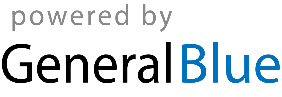 